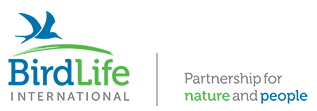 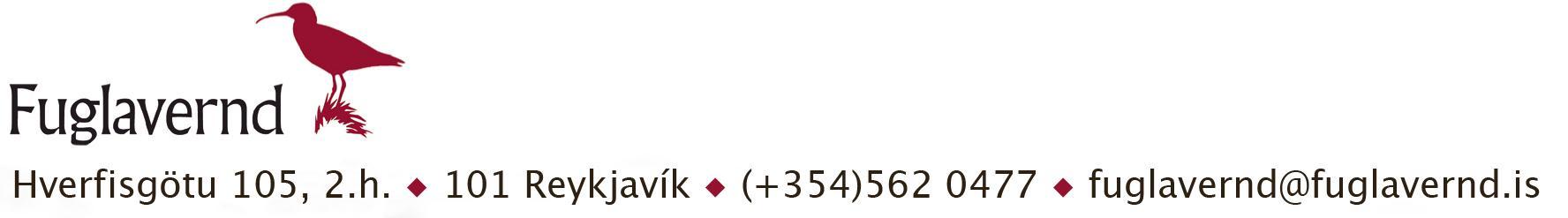 Garðfuglakönnun Fuglaverndar veturinn 2023-2024Nafn:_____________________________________________________		Póstnúmer:______________________Staður:									Netfang:			___Athugasemdir: TegundTegundTegundTegundTegundTegundTegundTegundTegundVikaTímabil129.10  - 4.11.25.11.  - 11.11.312.11. - 18.11.419.11. -  25.11.526.11. -  2.12.63.12. - 9.12.710.12. - 18.12.819.12. - 23.12.924.12. - 30.12.1031.12. - 6.1.117.1.- 13.1.1214.1.- 20.11321.1.- 27.1.1428.1 - 3.2.154.2. - 10.2.1611.2. - 17.2.1718.2 .- 24.2.1825.2. - 2. 3.3.193.3. - 9.3.2010.3. - 16.3.2117.3.- 23.3.2224.3. - 30.3.2331.3.-6.4.247.4.- 13.4.2514.4.- 20.42621.4.-27.4.